Blueberry or Banana MuffinsMethodPrepare yourself and your work area.  Get equipment out.Check that the oven is turned on to the correct temperature – Gas Mark 5 / 190°c.Beat the egg in a mixing bowl with a fork.Add the milk and oil. Mix together.Add the sugar. Mix.Stir through the flour and the blueberries/banana.Don’t over mix as your muffins will become tough.Evenly distribute the mixture between 6 cases.Bake in oven for 20 minutes until well-risen and golden.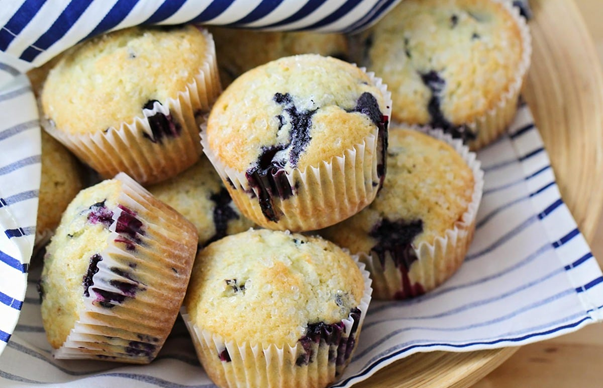 Ingredients Equipment 3 tablespoons vegetable oilfork 1 eggmixing bowl4 tablespoons milkweighing scales50g caster sugarwooden spoon125g self-raising flourmuffin baking tin75g blueberries or half a banana, mashedmeasuring spoons tablespoon 